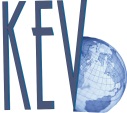 Klub ekologické výchovy z.s.ve spolupráci s Českou komisí pro UNESCOvyhlašuje20. ročník výtvarné soutěže20. ročník literární soutěžeA      13. ročník fotografické soutěžena téma:  Rybníky a oceány nezastupitelné součásti modré planety Země2022Valné shromáždění OSN vyhlásilo rok 2022 Mezinárodním rokem drobného rybaření a akvakultur.  Globální spotřeba ryb se od roku 1990 zvýšila o 122 % a akvakultura nyní představuje více než 50 % současné spotřeby ryb. Očekává se, že toto číslo během příštího desetiletí vzroste nad 60 %. Dopady klimatické změny a narušení výroby a spotřeby způsobené pandemií COVID-19 však způsobily problémy s rychlostí růstu a expanze tohoto odvětví.Šanghajská deklarace, která by měla být na konferenci přijata, je výzvou k akci, která bude formovat budoucnost akvakultury a bude se snažit optimalizovat příspěvek tohoto odvětví ke globálním potravinovým systémům a plnění cílů udržitelného rozvoje do roku 2030.Akvakultura ať u je sladkovodní nebo mořská  hraje zásadní roli v celosvětové produkci potravin, ale k zajištění inkluzivního a udržitelného růstu produkce jsou zapotřebí inovace a spravedlivé podmínky pro farmáře, uvedl generální ředitel Organizace OSN pro výživu a zemědělství (FAO), Qu Dongyu.Akvakultura je životně důležitá pro výživu rozšiřující se světové populaceNa co se tedy v letošním ročníku soutěže zaměříme?Výtvarná soutěž Život ve  sladkovodních ekosystémech (biodiverzita)Život v mořích a oceánechRybníky, jezera a potoky jako součást naší krajiny (krajinářské práce)Návrh loga pro vyhlášené témaNávrh propagačních materiálů (leták, informační tabule ..) Literární soutěž Rybaření jako zájmová činnost Zakladatelé rybníků a jejich přínos současnosti Úloha vodních nádrží v krajiněZnečišťování moří a oceánů Můj nezapomenutelný zážitek při rybaření FotosoutěžRybník v naší obci, kraji  Začleňování vodních prvků do krajiny Život u vody a ve voděPozn: Komentář se bude týkat zdůvodnění výběru objektu, záměru jeho propagace.      Literární, výtvarná i fotografická soutěž je určena pro všechny žáky základních a středních škol, kolektivních členů Klubu ekologické výchovy. Posláním soutěže je podporovat, rozvíjet a prezentovat literární. výtvarnou tvorbu v kontextu mezinárodně vyhlášeného tématu.  Literární i výtvarné práce budou zařazeny podle věku soutěžící do kategorií:kategorie – I. stupeň ZŠ (6 – 11 let)kategorie-  II. stupeň ZŠ a nižší ročníky víceletých gymnázií (12 – 14 let)kategorie – SOŠ, SOU, Gymnázia (15 – 18 let)Literární práce:Literární útvary: poezie, próza, úvaha, vyprávění, popis, fejeton či esej Rozsah práce: max. 2 strany A4
Každá práce musí být označena (na poslední zadní straně) identifikačním štítkem.Výtvarné práce:Volná výtvarná technika: kresba, grafika, malba, kombinovaná technika, fotografie.
Požadavky na zpracování výtvarných prací: Zaslané práce by neměly být přehýbané. Nejsou vhodné trojrozměrné, prostorové, zarámované nebo zasklené práce. Na zadní straně každého díla musí být identifikační štítek. Formát maximálně do velikosti A0. V případě pastelových barev je třeba pastel zafixovat. Díla neposílejte v elektronické podobě na CD nosičích. Práce do soutěže za školu vyberte, nezasílejte práce celé třídy, ale vyberte ty nejzdařilejší !!!!FOTO práce:Do soutěže je možné přihlásit i klasické fotografie a digitální fotografie, barevné i černobílé snímky. Fotografie by měly posloužit k propagaci regionu, města, obce, významné přírodní lokality. Měly by být spojeny s prvky marketingu a doplněny komentářem (důvod výběru, marketingový záměr)   Digitální fotografie by měly být vyhotoveny jako klasická fotografie na fotocitlivém materiálu nebo vytištěné na inkoustové tiskárně na fotografickém papíře pro inkoustové tiskárny. Maximální počet fotografií na jednoho soutěžícího je 2 ks. Minimální rozměr 13 x 18 cm, maximální rozměr je 30 x 40 cm. Fotografie posílejte bez paspart a rámečků. Na zadní stranu každé fotografie připněte identifikační štítek. Fotografie neposílejte v elektronické verzi ani negativy.Zaslané práce musí splňovat požadované technické podmínky (formát, kvalita). Zasláním práce autor souhlasí i s jejím dalším nekomerčním využitím např. vernisáže, putovní výstavy v rámci aktivit KEV.Vyhodnocení soutěže se uskuteční v září 2022 (termín bude upřesněn) na Ministerstvu zahraničí ČR, kam budou autoři a pedagogové vyhodnocených prací pozváni.Doručovací adresa pro zasílání prací:Klub ekologické výchovy z.s.Svépomoci 313156 01 Praha 5 - Zbraslave-mail: natur.svec@seznam.czDůležité termíny:Vyhlášení soutěže: březen 2022 Termín odeslání prací: do 13.6. 2022Hodnocení prací odbornou komisí: do 20. 6. 2022Vyhlášení výsledků (na web stránce KEVu):  do 30. 6. 2022Slavnostní ceremoniál předávání cen: září 2022  na  ministerstvu zahraničí ČR,                                                                                                               Černínský palác  Identifikační štítek (viz níže).Identifikační štítek:  Vyhlašování prvních mezinárodních dnů spadá do období ještě před založením OSN. Jsou určeny ke zvyšování mezinárodního povědomí o daných tématech a problémech a k podněcování akcí na úrovni členských států. Mezinárodní dny, týdny, roky i dekády jsou příležitostí zasáhnout široké spektrum aktérů – vlády, občanskou společnost, soukromý sektor, vzdělávací instituce i jednotlivce.Tématem prvního mezinárodního roku vyhlášeného OSN byli v roce 1958 uprchlíci.Jméno autoraVěk autoraNázev a adresa školy(třeba uvést přesný a úplný název školy)ročník/ třídaJméno vedoucího práceKontakt (e-mail, telefon)